Ogłoszenie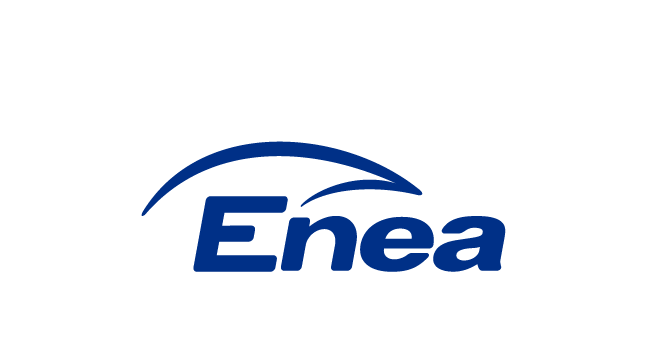                Enea Połaniec S.A. ogłasza przetarg niepubliczny i zaprasza do złożenia ofertyna wykonanie  przeglądu technicznego oraz legalizacji czterech  wag przenośnikowych typ PLT 05 110:WT 150 R  nr 58/09,  WT 9.1 nr. 90/11,  WT 9.2 nr. 91/11, WT 25 nr. 94/11 na  instalacji podawani  biomasy ENEA Połaniec S.A.wg następujących warunków:Przedmiot zamówienia: Przegląd techniczny oraz legalizacja czterech  wag przenośnikowych typ PLT 05 110:WT 150 R  nr 58/09,  WT 9.1 nr. 90/11, WT 9.2 nr. 91/11, WT 25 nr. 94/11 na  instalacji podawania biomasy. Szczegółowy zakres Usług oraz wymagania zawiera  SIWZ załącznik do ogłoszenia.Terminy wykonania Usług:Terminy wykonania zgodny z SIWZW  ofercie  należy  podać wynagrodzenie ryczałtowe za wykonanie prac określonych w pkt.2 Zamawiający zastrzega sobie prawo do zabezpieczenia w umowie roszczeń na okoliczność niewykonania lub nienależytego  wykonania Umowy oraz usuwania wad i usterek w okresie gwarancji. Zabezpieczenie zostanie utworzone w postaci polisy ubezpieczeniowej lub bankowej w wysokości 10 % kwoty Wynagrodzenia netto, płatnej na każde żądanie, bez badania jego zasadności.Ofertę należy przesłać na adres e-mail: alicja.suchon@enea.pl lub na adres: Enea Połaniec S.A.Biuro Zakupów  Materiałów i UsługAlicja SuchońZawada 26PołaniecOferent ponosi wszelkie koszty związane ze sporządzeniem i przedłożeniem oferty.Oferent zobowiązany jest do zachowania w tajemnicy wszelkich poufnych informacji, które uzyskał od Zamawiającego w trakcie opracowywania oferty.Wykonawca zobowiązany jest do posiadania ubezpieczenia od odpowiedzialności cywilnej (OC) z tytułu prowadzonej działalności.Zamawiający zastrzega sobie prawo do przyjęcia lub odrzucenia oferty w każdym czasie przed przekazaniem zamówienia do realizacji bez podania uzasadnienia., co nie skutkuje żadnym roszczeniami oferenta wobec zamawiającego.Zamawiający udzieli zamówienia  wybranemu oferentowi, zgodnie z zapytaniem ofertowym i warunkami ustalonymi podczas ewentualnych negocjacji.Oferta powinna zawierać: Wynagrodzenie ofertowe,warunki płatności.terminy wykonania,okres gwarancji,okres ważności oferty,oświadczenia we wzorze formularza ofertowego, stanowiącego załącznik nr 1 do ogłoszenia.Kryterium oceny ofertOferty zostaną ocenione przez Zamawiającego w oparciu o następujące kryterium oceny:Ad. 1. Kryterium K1 –Wynagrodzenie Ofertowe netto - znaczenie (waga) 100%(porównywana będzie Cena netto   nie zawierająca podatku VAT)gdzieCn – wynagrodzenie  najniższe  z ocenianych Ofert/najniższa wartość oferty (brutto),Co – wynagrodzenie ocenianej Oferty/wartość ocenianej oferty (brutto).Do oferty należy dołączyć referencje określone w załączniku nr 1, poświadczone co najmniej 2 listami referencyjnymi.Dostawca zobowiązany jest do stosowania Ogólnych Warunków Zakupu usług Enea Połaniec S.A. umieszczonych na stronie:https://www.enea.pl/pl/grupaenea/o-grupie/spolkigrupy-enea/polaniec/zamowieniaWymagania   Zamawiającego w zakresie  wykonywania   prac   na  terenie  Zamawiającego  zamieszczone są na stronie internetowej https://www.enea.pl/pl/grupaenea/o-grupie/spolki-grupy-enea/polaniec/zamowienia/dokumenty.  Wykonawca  zobowiązany  jest   do  zapoznania  się   z  tymi   dokumentami. Osoby odpowiedzialne za kontakt z oferentami ze strony Zamawiającego:w zakresie technicznym:Włodzimierz Zierold – Specjalista automatyktel.: +48 15 865 69 62 lub + 48 604 403 426email: wlodzimierz.zierold@enea.plw zakresie formalnym:Alicja SuchońSpecjalista d/s Zakupówtel. +48 15 865 66 77; fax: +48 15 865 61 88email: alicja.suchon@enea.plPrzetarg prowadzony będzie na zasadach określonych w regulaminie wewnętrznym Enea Połaniec S.A.Zamawiający zastrzega sobie możliwość zmiany warunków przetargu określonych w niniejszym zapytaniu  lub odwołania przetargu bez podania przyczyn.Załacznik  nr  1   do  ogłoszenia    - SIWZ Załacznik  nr  2   do  ogłoszenia    -  Wzór oferty.Załacznik  nr  3    do  ogłoszenia   -  Wzór umowy .Załącznik nr 2 do ogłoszenia Specyfikacja  istotnych   warunków zamówienia SIWZ na Wykonanie przeglądu technicznego oraz legalizacji czterech  wag przenośnikowych typ PLT 05 110:WT 150 R  nr 58/09,  WT 9.1 nr. 90/11,  WT 9.2 nr. 91/11, WT 25 nr. 94/11 na  instalacji podawania biomasy.PRZEDMIOT ZAMÓWIENIA   Przegląd techniczny oraz legalizacja czterech  wag przenośnikowych typ PLT 05 110:WT 150 R  nr 58/09,  WT 9.1 nr. 90/11, WT 9.2 nr. 91/11, WT 25 nr. 94/11 na  instalacji podawania biomasy. Szczegółowy zakres robót/ Usług obejmuje:Wykonanie przeglądu serwisowego,przegląd techniczny i konserwacja wag,kalibracja i tarowanie wag,Wykonanie dynamicznej analizy stanu taśmy przenośnika,Wykonanie przeważeń kontrolnych i porównanie wyników ze wskazaniem wagi kontrolnej (samochodowej),Ewentualna korekcja współczynnika wagi przenośnikowej w celu osiągnięcia dopuszczalnych błędów granicznych,Legalizacja  czterech wag w obecności inspektora OUM w siedzibie ZamawiającegoPrzekazanie świadectw legalizacji wag ZamawiającemuWarunki   organizacyjne dla prawidłowej realizacji zadania:Wszystkie urządzenia, materiały podstawowe, materiały pomocnicze oraz sprzęt niezbędny dla bezpiecznej realizacji prac obiektowych na terenie Zamawiającego zapewnia Wykonawca, który  ponosi wszystkie koszty w tym zakresie.Złom metali i kabli stanowi własność Zamawiającego i należy go przekazać do magazynu wskazanego przez Zamawiającego. Pozostałe odpady Wykonawca zagospodaruje na swój koszt.Transport technologiczny materiałów oraz złomu należy do zakresu Wykonawcy, zgodnie z zasadami obowiązującymi na terenie Enea Połaniec S.A.Podczas wykonywania prac na terenie Enea Połaniec S.A., Wykonawcę obowiązują aktualne przepisy wewnętrzne Zamawiającego, a w tym instrukcja organizacji bezpiecznej pracy w Enea Połaniec S.A., Instrukcja ochrony przeciwpożarowej oraz przepisy w zakresie ochrony środowiska naturalnego, z którymi Wykonawca jest zobowiązany zapoznać się na etapie przed złożeniem ostatecznej oferty cenowej.Do obowiązków Wykonawcy należy w szczególności:Skierowanie do wykonywania prac na terenie Enea Połaniec S.A. pracowników o wymaganych kwalifikacjach zawodowych, spełniających wymagania określone w aktualnej instrukcji organizacji bezpiecznej pracy obowiązującej u Zamawiającego. Dostarczenie wymaganych instrukcją organizacji bezpiecznej pracy w Enea Połaniec S.A., dokumentów zarówno na etapie składania oferty (dokument Z-7) jak i przed rozpoczęciem prac na obiektach w  Enea Połaniec S.A (dokumenty Z-1, Z-2, Z-8), w wymaganych terminach,WYNAGRODZENIE I WARUNKI PŁATNOŚCI:Wynagrodzenie  ryczałtowe za cały zakres realizacji usługi, które musi obejmować  wszystkie koszty wykonania prac, w szczególności: koszty robocizny, koszty  delegacji dostaw urządzeń oraz materiałów, koszty utylizacji odpadów powstałych podczas wykonywania prac, koszty pracy sprzętu i transportu, koszty ogólne i zysk.TERMINY  WYKONANIA USŁUGI: Termin wykonania usługi do dnia 31.10.2018r. ORGANIZACJA REALIZACJI PRACOrganizacja i wykonywanie prac na terenie Elektrowni odbywa się zgodnie z Instrukcją Organizacji Bezpiecznej Pracy (IOBP) dostępna na stronie: https://www.enea.pl/pl/grupaenea/o-grupie/spolki-grupy-enea/polaniec/zamowienia/dokumenty.Warunkiem dopuszczenia do wykonania prac jest opracowanie szczegółowych instrukcji bezpiecznego wykonania prac przez Wykonawcę.Na polecenie pisemne prowadzone są prace tylko w warunkach szczególnego zagrożenia, zawarte w IOBP, pozostałe prace prowadzone są na podstawie Instrukcji Organizacji Robót (IOR) opracowanej przez Wykonawcę i zatwierdzonej przez Zamawiającego.Wykonawca jest zobowiązany do przestrzegania zasad i zobowiązań zawartych w IOBP. Wykonawca jest zobowiązany do zapewnienia zasobów ludzkich i narzędziowych. Wykonawca będzie uczestniczył w spotkaniach koniecznych do realizacji, koordynacji i współpracy.Wykonawca  zabezpieczy:niezbędne wyposażenie, a także środki transportu nie będące na wyposażeniu instalacji oraz w dyspozycji Zamawiającego, konieczne do wykonania Usług, w tym specjalistyczny sprzęt  oraz  pracowników z wymaganymi uprawnieniami;Wykonawca jest zobowiązany do utylizacji wytworzonych odpadów. Wykonawca  będzie wykonywał roboty/świadczył Usługi zgodnie z:Ustawą Prawo budowlane,Ustawą o dozorze technicznym,Ustawą Prawo ochrony środowiska,Ustawą o odpadach,Zaleceniami i wytycznymi korporacyjnymi  GK ENEA.MIEJSCE ŚWIADCZENIA USŁUGStrony uzgadniają, że Miejscem świadczenia Usług będzie teren Elektrowni Zamawiającego w Zawadzie 26, 28-230 Połaniec. RAPORTY I ODBIORYDokumentacja wymagana przez Zamawiającego.REGULACJE PRAWNE,PRZEPISY I NORMYWykonawca będzie przestrzegał polskich przepisów prawnych łącznie z instrukcjami i przepisami wewnętrznych Zamawiającego takich jak dotyczące przepisów przeciwpożarowych i ubezpieczeniowych.Wykonawca ponosi koszty dokumentów, które należy zapewnić dla uzyskania zgodności z regulacjami prawnymi, normami i przepisami (łącznie z przepisami BHP).Obok wymagań technicznych, należy przestrzegać regulacji prawnych, przepisów i norm, które wynikają z ostatnich wydań dzienników ustaw i dzienników urzędowych.REFERENCJEReferencje dla wykonanych usług o profilu zbliżonym do usług będących przedmiotem przetargu (w   czynnych  obiektach  przemysłowych), potwierdzające posiadanie przez oferenta co najmniej  5-letniego doświadczenia, poświadczone co najmniej 3 listami referencyjnymi, dla realizowanych usług o wartości nie niższej niż  przedmiot zamówienia.WIZJA  LOKALNA Zamawiający  przewiduje  wizję  lokalną  w  miejscu  planowanych prac po uzgodnieniu z przedstawicielem wskazanym w pkt. 18 ogłoszenia. Warunkiem koniecznym do złożenia oferty jest zapoznanie się z lokalizacją robót/usług oraz zakresem i złożenie potwierdzenia dokonania wizji lokalnej. WARUNKI DOPUSZCZENIAWarunkiem dopuszczenia do przetargu jest dołączenie do oferty:oświadczenia oferenta o wypełnieniu obowiązku informacyjnego przewidzianego w art. 13 lub art. 14 RODO wobec osób fizycznych, od których dane osobowe bezpośrednio lub pośrednio pozyskał, którego wzór stanowi załącznik do ogłoszenia,w przypadku gdy oferent jest osobą fizyczną oświadczenia oferenta o wyrażeniu zgody na przetwarzanie przez Enea Połaniec S.A. danych osobowych, którego wzór stanowi załącznik do ogłoszenia,wypełniony dokument Z - 7Załączniki do SIWZ:Załącznik nr 1 - Mapa terenu ElektrowniWzory dokumentów;Wzór - Z – 7 Kwestionariusz bezpieczeństwa i higieny pracy dla WykonawcówDokumenty właściwe dla ENEA POŁANIEC S.A dostępne na stronie internetowej Enea Połaniec S.A. pod adresem: https://www.enea.pl/pl/grupaenea/o-grupie/spolki-grupy-enea/polaniec/zamowienia/dokumenty:Ogólne Warunki Zakupu UsługInstrukcja Ochrony PrzeciwpożarowejInstrukcja Organizacji Bezpiecznej PracyInstrukcja Postepowania w Razie Wypadków i Nagłych ZachorowańInstrukcja Postępowania z OdpadamiInstrukcja Przepustkowa dla Ruchu materiałowegoInstrukcja Postępowania dla Ruchu Osobowego i PojazdówInstrukcja w Sprawie Zakazu Palenia TytoniuZałącznik do Instrukcji Organizacji Bezpiecznej Pracy-dokument związany nr 4 Zmiana adresu dostarczania dokumentów zobowiązaniowychZałącznik do SIWZWZÓR Z – 7 Kwestionariusz bezpieczeństwa i higieny pracy dla Wykonawców…………………………………….								………………….……….…Nazwa firmy – Wykonawcy							miejscowość i data Liczba osób zatrudnionych ogółem: ……………….; w tym: osób na umowę o pracę:…….….; umowy cywilno – prawne;….…....; osób samozatrudniających się:…………………..Kwestionariusz obowiązana jest wypełnić każda Firma, która otrzymała zaproszenie do udziału w procesie zakupu prac i/lub usług. Na podstawie danych kwestionariusza zostanie przeprowadzona ocena stanu bezpieczeństwa i higieny pracy w firmie, która będzie miała wpływ na wybór firmy do realizacji prac i/lub usług. Prosimy o udzielenie odpowiedzi na wszystkie pytania.*W przypadku odpowiedzi TAK Wykonawca zobowiązany jest uzyskać i dołączyć kwestionariusze od podwykonawców* Dotyczy Z-7 Kwestionariusz bezpieczeństwa i higieny pracy dla Wykonawców*** Za okres do dnia złożenia kwestionariuszaWyrażam zgodę na przeprowadzenie audytu sprawdzającego przez upoważnionych pracowników Elektrowni 
w celu potwierdzenia danych, o których mowa w kwestionariuszu.*Za zgodność danych zawartych w Karcie/Kwestionariuszu        …………………………………………………………………… Data, podpis Pracodawcy lub osoby przez niego upoważnionejFR : Liczba wypadków przy pracy(w tym śmiertelnych) x 1 000 000 / ogólną liczbę przepracowanych godzin ryzyka;SR : Liczba dni absencji chorobowej spowodowanej wypadkami x 1000 /ogólną liczbą przepracowanych godzin ryzyka;Liczba godzin ryzyka: Liczba godzin, w tym godzin nadliczbowych przepracowanych przez pracowników zatrudnionych na podstawie umowy o pracę na czas określony i nieokreślony;Załącznik nr 2 do  ogłoszeniaFORMULARZ OFERTYDane dotyczące oferenta:Nazwa ....................................................................................................................Siedziba .................................................................................................................Nr telefonu/faksu ....................................................................................................nr NIP.....................................................................................................................adres e-mail: …………………………………………………………………………osoba do kontaktu .................................... nr tel. .............................. e-mail. ...............................NINIEJSZYM SKŁADAMY OFERTĘ w przetargu niepublicznym na ……………………………………………………….……………………………………………………………………………………………………… ……………………………………………………………………………………………………………………………………………………………….OŚWIADCZAMY, że zapoznaliśmy się z zapytaniem   ofertowym  oraz uznajemy się za związanych określonymi w nim postanowieniami i zasadami postępowania.NINIEJSZYM SKŁADAMY:Szczegółowy zakres przedmiotu oferty.Wynagrodzenie ofertowe Opis profilu działalności oferenta.Aktualny odpis z KRS lub oświadczenie o prowadzeniu działalności gospodarczej.Referencje dla wykonanych usług o profilu zbliżonym do usług będących przedmiotem przetargu (w   czynnych  obiektach  przemysłowych), zgodnie z wymaganiami przedstawionymi w SIWZ.Oświadczenie oferenta o niezaleganiu ze składkami ZUS i podatkami,Oświadczenie o związaniu niniejszą ofertą przez okres co najmniej 60 dni od daty upływu terminu składania ofert.Oświadczenie że oferent jest czynnym podatnikiem VAT zgodnie z postanowieniami ustawy o podatku VAT.Oświadczenia:zapoznaniu się z Ogłoszeniem i otrzymaniem wszelkich informacji koniecznych do przygotowania oferty,posiadaniu uprawnień niezbędnych do wykonania przedmiotu zamówienia zgodnie z odpowiednimi przepisami prawa powszechnie obowiązującego, jeżeli nakładają one obowiązek posiadania takich uprawnień.posiadaniu niezbędnej wiedzy i doświadczenia oraz dysponowania potencjałem technicznym i personelem zdolnym do wykonania zamówienia.kompletności oferty pod względem dokumentacji, koniecznej do zawarcia umowy,objęciu zakresem oferty wszystkich dostaw niezbędnych do wykonania przedmiotu zamówienia zgodnie z określonymi przez Zamawiającego wymogami oraz obowiązującymi przepisami prawa polskiego i europejskiego.wykonaniu zamówienia  samodzielnie /  z udziałem podwykonawcówzwiązaniu niniejszą ofertą przez okres co najmniej 60 dni od daty upływu terminu składania ofert.niezaleganiu z podatkami oraz ze składkami na ubezpieczenie zdrowotne lub społeczne.posiadaniu ubezpieczenia od Odpowiedzialności Cywilnej w zakresie prowadzonej działalności związanej z przedmiotem zamówienia na kwotę nie mniejszą niż  przedmiotowe zamówienie lub oświadczenie, że oferent będzie posiadał taką polisę przez cały okres świadczenia usług.wyrażeniu zgodny na ocenę zdolności wykonawcy do spełnienia określonych wymagań w zakresie jakości, środowiska oraz bezpieczeństwa i higieny pracy,posiadaniu certyfikatu z zakresu jakości, ochrony środowiska oraz bezpieczeństwa i higieny pracy lub ich braku,wykonaniu przedmiotu zamówienia zgodnie z obowiązującymi przepisami ochrony środowiska oraz bezpieczeństwa i higieny pracy,zastosowaniu rozwiązań spełniających warunki norm jakościowych,zastosowaniu narzędzi spełniających warunki zgodne z wymogami bhp i ochrony środowiska,że akceptujemy  projekt  umowy  i zobowiązujemy się  do  jej  podpisania w  przypadku   wyboru   jego  oferty w  miejscu  i   terminie   wyznaczonym   przez   Zamawiającego.Oświadczamy, że:wyrażamy zgodę na wprowadzenie skanu naszej oferty do platformy zakupowej Zamawiającego,jesteśmy2/nie jesteśmy2 czynnym podatnikiem VAT zgodnie z postanowieniami ustawy o podatku VAT.wszelkie informacje zawarte w formularzu oferty wraz z załącznikami są zgodne ze stanem faktycznym,jesteśmy podmiotem, w którym Skarb Państwa posiada bezpośrednio lub pośrednio udziały [dodatkowa informacja do celów statystycznych:]:  tak /  nie1PEŁNOMOCNIKIEM oferentów uprawnionym do reprezentowania wszystkich oferentów ubiegających się wspólnie o udzielenie zamówienia oraz do zawarcia umowy2 jest: ____________________________________________________________ dotyczy oferentów wspólnie ubiegających się o udzielenie zamówienia2 niepotrzebne skreślićNiniejszą ofertę wraz z załącznikami składamy na ___ kolejno ponumerowanych stronach.ZAŁĄCZNIKAMI do niniejszej oferty  są:    Dokumenty wymienione w pkt 4.__________________________________    __________________ dnia __ __ _____ roku (podpis oferenta/pełnomocnika oferentaZałącznik   nr   3   do   ogłoszeniaWZÓR   umowyUmowa nr NZ/O/…………./…………………………./2018/……………………………/3113(zwana dalej "Umową")zawarta w Zawadzie w dniu …………………………  2018 roku, pomiędzy:Enea Elektrownia Połaniec Spółka Akcyjna (skrót firmy: Enea Połaniec S.A.) z siedzibą: Zawada 26, 28-230 Połaniec, zarejestrowaną pod numerem KRS 0000053769 przez Sąd Rejonowy w Kielcach, X Wydział Gospodarczy Krajowego Rejestru Sądowego, kapitał zakładowy 713 500 000 zł w całości wpłacony, NIP: 866-00-01-429, zwaną dalej „Zamawiającym”, którą reprezentują:Marek Ryński         	-	Wiceprezes ZarząduMirosław Jabłoński	-	Prokurent……………………………..  zwaną dalej „Wykonawcą”, którą reprezentują:……………………………….                                 -           ……………………………………………………………………….                                 -           ………………………………………Zamawiający oraz Wykonawca będą dalej łącznie zwani „Stronami”.Na wstępie Strony stwierdziły, co następuje:Wykonawca oświadcza, że: (a) posiada zdolność do zawarcia Umowy, (b) Umowa stanowi ważne i prawnie wiążące dla niego zobowiązanie, (c) zawarcie i wykonanie Umowy nie stanowi naruszenia jakiejkolwiek umowy lub zobowiązania, których stroną jest Wykonawca, jak również nie stanowi naruszenia jakiejkolwiek decyzji administracyjnej, zarządzenia, postanowienia lub wyroku wiążącego Wykonawcę.Wykonawca oświadcza i zapewnia, że pozostaje podmiotem istniejącym i działającym zgodnie z prawem, a także, iż w odniesieniu do Wykonawcy nie został złożony wniosek o otwarcie postępowania upadłościowego lub naprawczego, a także nie zostało wszczęte wobec niego postępowanie likwidacyjne. Nadto Wykonawca oświadcza i zapewnia, że posiada wiedzę i doświadczenie a także uprawnienia niezbędne do należytego wykonania Umowy oraz posiada środki konieczne do wykonania Umowy, a jego sytuacja finansowa pozwala na podjęcie w dobrej wierze zobowiązań wynikających z Umowy.Zamawiający oświadcza, że: (a) posiada zdolność do zawarcia Umowy, (b) Umowa stanowi ważne i prawnie wiążące dla niego zobowiązanie, (c) zawarcie i wykonanie Umowy nie stanowi naruszenia jakiejkolwiek umowy lub zobowiązania, których stroną jest Zamawiający, jak również nie stanowi naruszenia jakiejkolwiek decyzji administracyjnej, zarządzenia, postanowienia lub wyroku wiążącego Zamawiającego. Nadto Zamawiający oświadcza i zapewnia, iż posiada środki finansowe konieczne do należytego wykonania Umowy.Ogólne Warunki Zakupu Usług Zamawiającego w wersji DZ/4/2018 z dnia 31 stycznia 2018 r. („OWZU”), stanowią integralną część niniejszej Umowy. Wykonawca oświadcza, iż zapoznał się z OWZU oraz że akceptuje ich brzmienie. W przypadku rozbieżności między zapisami Umowy a OWZU, pierwszeństwo mają zapisy Umowy, zaś w pozostałym zakresie obowiązują OWZU.W związku z powyższym Strony ustaliły, co następuje:PRZEDMIOT UMOWYZamawiający zleca, a Wykonawca przyjmuje do realizacji wykonanie przeglądu technicznego oraz legalizacji czterech  wag przenośnikowych typ PLT 05 110: WT 150 R  nr 58/09,  WT 9.1 nr. 90/11, WT 9.2 nr. 91/11, WT 25 nr. 94/11 na  instalacji podawania biomasy, (dalej: „Usługi”). Szczegółowy zakres Usług obejmuje:Wykonanie przeglądu serwisowego,przegląd techniczny i konserwacja wag,kalibracja i tarowanie wag,Wykonanie dynamicznej analizy stanu taśmy przenośnika,Wykonanie przeważeń kontrolnych i porównanie wyników ze wskazaniem wagi kontrolnej (samochodowej),Ewentualna korekcja współczynnika wagi przenośnikowej w celu osiągnięcia dopuszczalnych błędów granicznych,Legalizacja  czterech wag w obecności inspektora OUM w siedzibie ZamawiającegoPrzekazanie świadectw legalizacji wag ZamawiającemuTERMIN WYKONANIAUsługa zostanie wykonane w terminie do dnia 31.10 2018r. WYNAGRODZENIE I WARUNKI PŁATNOŚCIZa prawidłowe wykonanie przedmiotu Umowy Strony ustalają wynagrodzenie ryczałtowe za wykonanie prac określonych w pkt 1 - w wysokości  …………………..zł netto, Do Wynagrodzenia doliczony zostanie podatek VAT w wysokości wynikającej z obowiązujących przepisów.Fakturę należy wysłać na adres Enea Połaniec S.A.Centrum Zarządzania Dokumentamiul. Zacisze 28Zielona GóraOSOBY ODPOWIEDZIALNE ZA REALIZACJĘ UMOWYZamawiający wyznacza niniejszym:Włodzimierz Zierold tel.: +48 15 865 69 62 lub +48 604 403 426; email: wlodzimierz@enea.pljako osobę upoważnioną do składania w jego imieniu wszelkich oświadczeń objętych niniejszą Umową, koordynowania obowiązków nałożonych Umową na Zamawiającego oraz reprezentowania Zamawiającego w stosunkach z Wykonawcą, jego personelem oraz podwykonawcami, w tym do przyjmowania pochodzących od tych podmiotów oświadczeń woli (dalej: "Pełnomocnik Zamawiającego"). Pełnomocnik Zamawiającego nie jest uprawniony do podejmowania czynności oraz składania oświadczeń woli, które skutkowałyby jakąkolwiek zmianą Umowy.4.1.2	Wykonawca wyznacza niniejszym: …………………………………………………………..., tel.,……………………………, e-mail: ……………………………………….… jako osobę upoważnioną do reprezentowania Wykonawcy w celu składania w jego imieniu wszelkich oświadczeń objętych Umową, koordynowania obowiązków nałożonych Umową na Wykonawcę oraz reprezentowania Wykonawcy w stosunkach z Zamawiającym oraz podwykonawcami, w tym do przyjmowania pochodzących od tych podmiotów oświadczeń woli (dalej: „Pełnomocnik Wykonawcy”). Pełnomocnik Wykonawcy nie jest uprawniony do podejmowania czynności oraz składania oświadczeń woli, które skutkowałyby jakąkolwiek zmianą Umowy.Warunki   organizacyjne dla prawidłowej realizacji zadania:Wszystkie urządzenia, materiały podstawowe, materiały pomocnicze oraz sprzęt niezbędny dla bezpiecznej realizacji prac obiektowych na terenie Zamawiającego zapewnia Wykonawca, który  ponosi wszystkie koszty w tym zakresie.Złom metali i kabli stanowi własność Zamawiającego i należy go przekazać do magazynu wskazanego przez Zamawiającego. Pozostałe odpady Wykonawca zagospodaruje na swój koszt.Transport technologiczny materiałów oraz złomu należy do zakresu Wykonawcy, zgodnie z zasadami obowiązującymi na terenie Enea Połaniec S.A.Podczas wykonywania prac na terenie Enea Połaniec S.A., Wykonawcę obowiązują aktualne przepisy wewnętrzne Zamawiającego, a w tym instrukcja organizacji bezpiecznej pracy w Enea Połaniec S.A., Instrukcja ochrony przeciwpożarowej oraz przepisy w zakresie ochrony środowiska naturalnego, z którymi Wykonawca jest zobowiązany zapoznać się na etapie przed złożeniem ostatecznej oferty cenowej.Do obowiązków Zamawiającego należy:udostępnienia Wykonawcy odpowiednio przygotowanego frontu robót i niezbędnej dokumentacji technicznej oraz wszelkich informacji dotyczących prowadzonych robót,zapewnienia bezpiecznych warunków realizacji robót, zgodnie z instrukcją organizacji bezpiecznej pracy obowiązującą u Zamawiającego,przystąpienia do odbioru najpóźniej w ciągu 3–ch dni roboczych od daty zgłoszenia przez Wykonawcę gotowości odbioru prac.Do obowiązków Wykonawcy należy w szczególności:Skierowanie do wykonywania prac na terenie Enea Połaniec S.A. pracowników o wymaganych kwalifikacjach zawodowych, spełniających wymagania określone w aktualnej instrukcji organizacji bezpiecznej pracy obowiązującej u Zamawiającego. Dostarczenie wymaganych instrukcją organizacji bezpiecznej pracy w Enea Połaniec S.A., dokumentów przed rozpoczęciem prac na obiektach w  Enea Połaniec S.A (dokumenty Z-1, Z-2, Z-8), w wymaganych terminach,ORGANIZACJA REALIZACJI PRACOrganizacja i wykonywanie prac na terenie Elektrowni odbywa się zgodnie z Instrukcją Organizacji Bezpiecznej Pracy (IOBP) dostępna na stronie: https://www.enea.pl/pl/grupaenea/o-grupie/spolki-grupy-enea/polaniec/zamowienia/dokumenty.Warunkiem dopuszczenia do wykonania prac jest opracowanie szczegółowych instrukcji bezpiecznego wykonania prac przez Wykonawcę.Na polecenie pisemne prowadzone są prace tylko w warunkach szczególnego zagrożenia, zawarte w IOBP, pozostałe prace prowadzone są na podstawie Instrukcji Organizacji Robót (IOR) opracowanej przez Wykonawcę i zatwierdzonej przez Zamawiającego.Wykonawca jest zobowiązany do przestrzegania zasad i zobowiązań zawartych w IOBP. Wykonawca jest zobowiązany do zapewnienia zasobów ludzkich i narzędziowych. Wykonawca będzie uczestniczył w spotkaniach koniecznych do realizacji, koordynacji i współpracy.Wykonawca  zabezpieczy:niezbędne wyposażenie, a także środki transportu nie będące na wyposażeniu instalacji oraz w dyspozycji Zamawiającego, konieczne do wykonania Usług, w tym specjalistyczny sprzęt  oraz  pracowników z wymaganymi uprawnieniami;Wykonawca jest zobowiązany do utylizacji wytworzonych odpadów. Wykonawca  będzie wykonywał roboty/świadczył Usługi zgodnie z:Ustawą Prawo budowlane,Ustawą o dozorze technicznym,Ustawą Prawo ochrony środowiska,Ustawą o odpadach,Zaleceniami i wytycznymi korporacyjnymi  GK ENEA.OGÓLNE WARUNKI ZAKUPU USŁUG ZAMAWIAJĄCEGO Strony niniejszym postanawiają zmienić następujące postanowienia Ogólnych Warunków Zakupu Usług Zamawiającego:Pkt 10.1 OWZU otrzymuje brzmienie:„Wykonawca oświadcza, że w okresie realizacji Umowy będzie posiadał ubezpieczenie od odpowiedzialności cywilnej z tytułu prowadzonej działalności do kwoty nie mniejszej  …………………….,00 zł na jedno i wszystkie zdarzenia.”REGULACJE PRAWNE,PRZEPISY I NORMYWykonawca będzie przestrzegał polskich przepisów prawnych łącznie z instrukcjami i przepisami wewnętrznych Zamawiającego takich jak dotyczące przepisów przeciwpożarowych i ubezpieczeniowych.Wykonawca ponosi koszty dokumentów, które należy zapewnić dla uzyskania zgodności z regulacjami prawnymi, normami i przepisami (łącznie z przepisami BHP).Obok wymagań technicznych, należy przestrzegać regulacji prawnych, przepisów i norm, które wynikają z ostatnich wydań dzienników ustaw i dzienników urzędowych.OŚWIADCZENIA WYKONAWCYWykonawca oświadcza, że: przy zawarciu Umowy otrzymał dostęp do informacji i zapoznał się na stronie internetowej Enea Połaniec S.A. pod adresem: https://www.enea.pl/pl/grupaenea/o-grupie/spolki-grupy-enea/polaniec/zamowienia/dokumenty,  z wymaganiami, jakie obowiązują Wykonawcę na terenie Zamawiającego, określonymi w niżej wymienionych dokumentach i zobowiązuje się przestrzegać wymogów określonych w tych dokumentach.Instrukcja ochrony przeciwpożarowejInstrukcja Organizacji Bezpiecznej PracyInstrukcja postępowania w razie wypadków i nagłych zachorowańInstrukcja postępowania z odpadamiInstrukcja przepustkowa dla ruchu materiałowegoInstrukcja postępowania dla ruchu osobowego i pojazdówInstrukcja w sprawie zakazu palenia tytoniuZałącznik do Instrukcji Organizacji Bezpiecznej Pracy - dokument związany nr 4.POZOSTAŁE UREGULOWANIAStrony uzgadniają następujące adresy do doręczeń:Zamawiający: Zawada 26, 28-230 Połaniec, tel. 15 865 65 50; fax. 15 865 68 78.Wykonawca: ………………………………………………..Wszelkie zmiany i uzupełnienia do Umowy wymagają formy pisemnej pod rygorem nieważności.W kwestiach nieuregulowanych Umową, stosuje się Ogólne Warunki Zakupu Usług Zamawiającego. Umowa została sporządzona w dwóch jednobrzmiących egzemplarzach, po jednym dla każdej ze Stron.Integralną część Umowy stanowią załączniki:Załącznik nr 1 - Informacja o zasadach i celach przetwarzania danych osobowych Wykonawcy.Załącznik nr 2 -  OWZU - Ogólne Warunki Zakupu Usług 	WYKONAWCA	 							ZAMAWIAJĄCY            ………………………..					     	  	             ………………………..Załącznik nr 1 do umowy nr NZ/O/……../……………….../2018/……………………………../3113INFORMACJA O CELACH I ZASADACH PRZETWARZANIA DANYCH OSOBOWYCHWykonując obowiązek wynikający z art. 13 Rozporządzenia Parlamentu Europejskiego i Rady (UE) 2016/679 z dnia 27 kwietnia 2016 r. w sprawie ochrony osób fizycznych w związku z przetwarzaniem danych osobowych i w sprawie swobodnego przepływu takich danych oraz uchylenia dyrektywy 95/46/WE (dalej „RODO”), Enea Połaniec S.A. z siedzibą w Zawadzie (dalej „Spółka”) informuje o przetwarzaniu Pana/Pani danych osobowych i zasadach, na jakich będzie ono prowadzone przez Spółkę:Administratorem Pana/Pani danych osobowych jest Enea Elektrownia Połaniec Spółka Akcyjna (skrót firmy: Enea Połaniec S.A.) z siedzibą w Zawadzie 26, 28-230 Połaniec.Dane kontaktowe:Inspektor Ochrony Danych – e-mail: eep.iod@enea.pl, telefon: 15 / 865 6383.Pana/Pani dane osobowe przetwarzane są w następujących celach, na następującej podstawie prawnej, przez następujący okres:Spółka może przekazywać Pana/Pani dane osobowe:podmiotom świadczącym usługi na rzecz Spółki usługi niezbędne do prowadzenia działalności, w szczególności operatorom pocztowym i kurierom, dostawcom usług IT, księgowych, prawnych, a także podmiotom świadczącym usługi w zakresie przechowywania i archiwizacji dokumentów,bankom w zakresie realizacji płatności.Zgodnie z przepisami RODO ma Pan/Pani prawo: (i) zażądać dostępu do informacji na swój temat; (ii) zażądać korekty (sprostowania) informacji na swój temat; (iii) zażądać usunięcia informacji na swój temat; (iv) zażądać ograniczenia przetwarzania informacji na swój temat; (v) zażądać przeniesienia informacji na swój temat.Przysługuje Panu/Pani prawo do wniesienia skargi do organu nadzoru zajmującego się ochroną danych osobowych, jeżeli Pana/Pani zdaniem przetwarzanie danych osobowych przez Spółkę narusza przepisy RODO. Organem tym jest Prezes Urzędu Ochrony Danych Osobowych, ul. Stawki 2, 00-193 Warszawa.Załącznik nr 2 do umowy nr NZ/O/……../……………….../2018/……………………………../3113Ogólne Warunki Zakupu Usług NAZWA KRYTERIUMWAGA (udział procentowy)(W)Wynagrodzenie Ofertowe netto100%L.p.Dokumentacja:Wymagana[x]Dokument źródłowy:APRZED  ROZPOCZĘCIEM  PRAC:PRZED  ROZPOCZĘCIEM  PRAC:Wniosek o wydanie przepustek tymczasowych dla PracownikówxInstrukcja przepustkowa dla ruchu osobowego i pojazdów nr I/DK/B/35/2008Wniosek o wydanie przepustek tymczasowych dla pojazdówxInstrukcja przepustkowa dla ruchu osobowego i pojazdów nr I/DK/B/35/2008Wniosek – zezwolenie na wjazd i parkowanie na terenie obiektów energetycznychxInstrukcja przepustkowa dla ruchu osobowego i pojazdów nr I/DK/B/35/2008Wykazy pracowników skierowanych do wykonywania prac na rzecz ENEA Elektrownia Połaniec S.A. wraz z podwykonawcami (Załącznik Z1 dokumentu związanego nr 3 do IOBP)xInstrukcja organizacji bezpiecznej pracy w Enea Elektrownia Połaniec S.A nr I/DB/B/20/2013 Karta Informacyjna Bezpieczeństwa i Higieny Pracy dla Wykonawców – Z2 (Załącznik do zgłoszenia Z1 dokumentu związanego nr 3 do IOBP )xInstrukcja organizacji bezpiecznej pracy w Enea Elektrownia Połaniec S.A nr I/DB/B/20/2013Przewidywany - Plan odpadów przewidzianych do wytworzenia w związku z realizowaną umową rynkową, zawierający prognozę: rodzaju odpadów, ilości oraz planowanych sposobach ich zagospodarowania (Załącznik Z-2)xInstrukcja postępowania z odpadami wytworzonymi w  Elektrowni Połaniec  nr I/TQ/P/41/2014BW TRAKCIE  REALIZACJI  PRAC:W TRAKCIE  REALIZACJI  PRAC:Raport z inspekcji wizualnej xTygodniowy raport realizacji prac wraz z aspektami BHPxDokumentacja fotograficzna ( stan zastany )xUzgodnienia zmiany zakresu prac ( uzgodniony przez strony i zatwierdzony) xZmiany harmonogramu realizacji prac ( uzgodniony przez strony i zatwierdzony) xCPO  ZAKOŃCZENIU  PRAC:PO  ZAKOŃCZENIU  PRAC:Protokół odbioru końcowego( uzgodniony przez strony i zatwierdzony)xInstrukcja odbiorowa/OWZULp.PYTANIEODPOWIEDŹODPOWIEDŹODPOWIEDŹUWAGITAKTAKNIE1.Czy firma ma wdrożony system zarządzania bezpieczeństwem i higieną pracy?(jeśli tak, proszę załączyć kopię certyfikatu)2.Czy firma ma opracowane i wdrożone zasady szkoleń z zakresu bezpieczeństwem i higieną pracy?(podać czasookresy szkoleń dla grup pracowników)3.Czy firma ma opracowane i wdrożone zasady rejestrowania 
i analizowania zdarzeń potencjalnie wypadkowych? 4.Czy firma ma opracowane i wdrożone zasady postępowania w razie zaistnienia wypadku lub nagłego zachorowania przy pracy?5.Czy firma ma opracowane instrukcje lub inne dokumenty określające zasady bezpiecznego wykonywania  planowanych prac i/lub usług?((jeśli tak, proszę na odwrocie załączyć wykaz dokumentów) 6.Czy firma ma opracowane i wdrożone zasady kontroli wewnętrznej stanu bezpieczeństwa i higieny pracy w tym kontroli podwykonawców?(jeśli tak, proszę wymienić kto taką kontrolę wykonuje i jaki dokument to reguluje)7.Czy firma ma opracowane i wdrożone zasady doboru i oceny podwykonawców pod względem spełnienia wymagań bezpieczeństwa i higieny pracy?(jeśli tak, proszę wymienić kto taką ocenę wykonuje i jaki dokument to reguluje)8.Czy firma przeprowadziła ocenę ryzyka zawodowego związanego z realizowanym zakresem prac ?(podać metodę, załączyć informację o ryzyku)9.Czy w firmie?Czy w firmie?Czy w firmie?Czy w firmie?Czy w firmie?utworzono służbę bhp?  powierzono wykonywanie zdań służby bhp specjalistom z poza zakładu?(osoby prawne; osoby fizyczne powierzono wykonywanie zdań służby bhp pracownikom zatrudnionym przy innej pracy?pracodawca sam wykonuje zadania służby bhp?10.Czy w firmie opracowano i wdrożono zasady przydziału odzieży i obuwia roboczego oraz środków ochrony indywidualnej dla pracowników? Czy w firmie opracowano i wdrożono zasady przydziału odzieży i obuwia roboczego oraz środków ochrony indywidualnej dla pracowników? 11.Czy w firmie opracowano i wdrożono zasady oceny i kontroli użytkowanych przez pracowników środków ochrony indywidualnej i sprzętu ochronnego?Czy w firmie opracowano i wdrożono zasady oceny i kontroli użytkowanych przez pracowników środków ochrony indywidualnej i sprzętu ochronnego?12.Czy w firmie opracowano i wdrożono zasady ewidencji, wydawania i badania narzędzi zmechanizowanych (z napędem elektrycznym lub pneumatycznym)?Czy w firmie opracowano i wdrożono zasady ewidencji, wydawania i badania narzędzi zmechanizowanych (z napędem elektrycznym lub pneumatycznym)?Czy w firmie opracowano i wdrożono zasady ewidencji, wydawania i badania narzędzi zmechanizowanych (z napędem elektrycznym lub pneumatycznym)?13.Czy do realizacji umowy firma będzie zatrudniała podwykonawców?*Czy do realizacji umowy firma będzie zatrudniała podwykonawców?*Czy do realizacji umowy firma będzie zatrudniała podwykonawców?*(jeżeli tak, podać nazwę firmy, zakres prac)14.Czy do realizacji umowy firma będzie obcokrajowców?Czy do realizacji umowy firma będzie obcokrajowców?Czy do realizacji umowy firma będzie obcokrajowców?jeśli tak, proszę podać nazwę kraju oraz załączyć wykaz dokumentów zezwalających na pracę)15.Planowana liczba osób skierowanych przez Wykonawcę do realizacji planowanych do wykonywania prac i/lub usług?Planowana liczba osób skierowanych przez Wykonawcę do realizacji planowanych do wykonywania prac i/lub usług?Planowana liczba osób skierowanych przez Wykonawcę do realizacji planowanych do wykonywania prac i/lub usług?Planowana liczba osób skierowanych przez Wykonawcę do realizacji planowanych do wykonywania prac i/lub usług?Planowana liczba osób skierowanych przez Wykonawcę do realizacji planowanych do wykonywania prac i/lub usług?Planowana liczba osób skierowanych przez Wykonawcę do realizacji planowanych do wykonywania prac i/lub usług?Planowana liczba osób skierowanych przez Wykonawcę do realizacji planowanych do wykonywania prac i/lub usług?zatrudnienie własnepodwykonawcyobcokrajowcy 16.Planowany sposób zabezpieczenia pomieszczeń higieniczno – sanitarnych, (szatnie, umywalnie, ustępy, jadalnie, pomieszczenia do odpoczynku) dla osób skierowanych przez firmę – Wykonawcę do realizacji planowanych do wykonywania prac i/lub usług?Planowany sposób zabezpieczenia pomieszczeń higieniczno – sanitarnych, (szatnie, umywalnie, ustępy, jadalnie, pomieszczenia do odpoczynku) dla osób skierowanych przez firmę – Wykonawcę do realizacji planowanych do wykonywania prac i/lub usług?Planowany sposób zabezpieczenia pomieszczeń higieniczno – sanitarnych, (szatnie, umywalnie, ustępy, jadalnie, pomieszczenia do odpoczynku) dla osób skierowanych przez firmę – Wykonawcę do realizacji planowanych do wykonywania prac i/lub usług?Planowany sposób zabezpieczenia pomieszczeń higieniczno – sanitarnych, (szatnie, umywalnie, ustępy, jadalnie, pomieszczenia do odpoczynku) dla osób skierowanych przez firmę – Wykonawcę do realizacji planowanych do wykonywania prac i/lub usług?Planowany sposób zabezpieczenia pomieszczeń higieniczno – sanitarnych, (szatnie, umywalnie, ustępy, jadalnie, pomieszczenia do odpoczynku) dla osób skierowanych przez firmę – Wykonawcę do realizacji planowanych do wykonywania prac i/lub usług?Planowany sposób zabezpieczenia pomieszczeń higieniczno – sanitarnych, (szatnie, umywalnie, ustępy, jadalnie, pomieszczenia do odpoczynku) dla osób skierowanych przez firmę – Wykonawcę do realizacji planowanych do wykonywania prac i/lub usług?Planowany sposób zabezpieczenia pomieszczeń higieniczno – sanitarnych, (szatnie, umywalnie, ustępy, jadalnie, pomieszczenia do odpoczynku) dla osób skierowanych przez firmę – Wykonawcę do realizacji planowanych do wykonywania prac i/lub usług?17.Czy firma oszacowała wszelkie koszty związane ze spełnieniem wymagań w zakresie bezpieczeństwa i higieny pracy podczas realizacji prac będących przedmiotem umowy ? Czy firma oszacowała wszelkie koszty związane ze spełnieniem wymagań w zakresie bezpieczeństwa i higieny pracy podczas realizacji prac będących przedmiotem umowy ? 18.Czy koszty o których mowa w pkt. 9. znajdują odzwierciedlenie w składanej cenie ofertowej?Czy koszty o których mowa w pkt. 9. znajdują odzwierciedlenie w składanej cenie ofertowej?Dane dotyczące wypadków przy pracy ( za okres 3 lat poprzedzających złożenie oferty oraz za okres do dnia złożenia oferty w danym roku)*20..20..20..20..20..20..20..***20..***Liczba wypadków przy pracy pracowników*Liczba dni absencji wskutek wypadku *Wskaźnik częstości wypadków (FR)*Wskaźnik ciężkości wypadków (SR)*Liczba wypadków przy pracy osób zatrudnionych na innej podstawie niż umowa o pracę*Liczba wypadków przy pracy podwykonawców*Liczba wypadków śmiertelnych (w firmie) u (podwykonawców)*Cel przetwarzaniaPodstawa prawnaOkres przechowywaniaInformacje dodatkoweWykonanie umowy.Art. 6 ust. 1 lit. b) RODO – przetwarzanie jest niezbędne dla wykonania umowy, której jest Pan/Pani stroną.Okres obowiązywania umowy.Przetwarzanie danych jest warunkiem zawarcia i realizacji umowy.Ustalanie i dochodzenie roszczeń związanych z prowadzoną działalnością gospodarczą, a także obrona przed roszczeniami.Art. 6 ust. 1 lit. f) RODO– przetwarzanie jest niezbędne dla celów wynikających z prawnie uzasadnionych interesówrealizowanych przez administratoraOkres, w jakim dane będą niezbędne do ustalenia i dochodzenia roszczeń bądź obrony przed roszczeniami.Przetwarzanie danych jest warunkiem zawarcia i realizacji umowy.